Congratulations 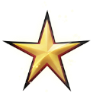 to the following students for achieving a Merit Certificate in March 2019:YEAR 7YEAR 8YEAR 9YEAR 10YEAR 11YEAR 12Abby DewingElijah BurgessJorja HillNatalie BradfordAlannah CulbertEmmerson NottleKaitlyn BerryRhys SmithAmber Lawrence-LangGeorgia CopelandKayla GeorgeShawn LewisAmelia CorasanitiGuillaume van der RietKelsey BerryTalise Rogers-BoufflerAshleigh WilsonJade BrayLilli BeresfordTodd RileyBrooke-Lee EdwardsJake ShepherdLily LincolnTy LittlejohnClaire ConlanJasmine BaileyLucas HullZahra BootheyClaire SpoonerJesse JonesMaddie AndrewsDaisy MorrisJessica FarquharMitchell CottonAmira SchmidGabrielle CousinsKatrina ReedPrincess FancobelaDakota TurveyGeorgia FurphyLeila PederickShannelle TaylorDeclan PhillipsGeorgia HarringtonLucy KilpatrickSienna ScholzDomenic O’HaraHanna JaganMakenna BattSummer ThornElla HannIsabella MarshNeal MaartensPrincess FancobelaElla HarringtonJordan HarcourtNisha MorrisEmily LazenbyKandra PenseOliver TinleyAbbie SmithCharlee Morrison Heath Turner-ReidLayla KokichAlexis MorrisonChelsea MulcahyHeidi MorganLily-Ann MarshAmelia BurrowClaire SmithJacob FitzsimmonsMackenzie WilliamsAmy MulcahyCohen SheridanJada LeeMelissa McIntoshArchie Whitmore Corey PageJake McKayTayla BattleyAriana AlchinDanielson Wright Jayke LazenbyTeah EdwardsBrody DayDarcy PennyKaylah SmithWilliam McKenzieBryton UgleEmerine NiyokwizigiraKirsty NoonanWilliam PurdieCaleb O’DonoghueGrace van de VeldeKorben HalterZahlee BuckCassie GrahamGypsy GooleyKrosby ReadheadAbby NottleDarcy AndrewsJodie MartinNicka BrilloAngelina KickettElijah SimkinsJydan LancianoNicole TaylorAnnie RobinsJacob TinleyKane AireyNikota ScholzAshlyn EdmondsJasmine ForsytheKezia PederickSavannah RandallCamryn FurphyJasmine SmithKyle Deacon-EvansTahlia EdgeCayla JonesJasmyn Oats Kynan SpencerTakayla PenseClay KeilarJerrimiah ThorneNakia EpworthZoe’ EnrightAbbi BattleyEthan MycockKaitlyn O'NeillOliver McLureBenjamin CoshGeorgina JensenKallie BarrettPiper DalyCaleb McBlaneGrace AshtonKayla CoxonRachel MulcahyDamian LutzGrace SimpsonLuke HodgsonShian O’DowdDamon PennyJacob MulcahyMaureen UgleTenille Stephens Erick TumshukuruJohnathan LynchMichaela PrattXavier WindsorEthan AitchisonJoseph RamshawNate BrowneAva GlynnEthan CurleyJack RobinsonMitch MiltonBranden BlythEthaniel BoltonJackson KokichNeil AlmarioCaitlin LyonsFern CatleyJenna TurtonRyan BlechyndenConner JacobsGerald FajardoKaitlin CutriSara-May HarrisonConrad GoedhartHannah ClunieKolbi EdwardsSean WardDanielle BrechinHarley HastieLexie GloedeShae RobinsElli BishopHayley BrownMadison ShotterTyrone DoustEmma van de VeldeJack AugustMikayla PhillipsValeesha Woods